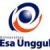 RENCANA PEMBELAJARAN SEMESTER GANJIL 2018/2019RENCANA PEMBELAJARAN SEMESTER GANJIL 2018/2019RENCANA PEMBELAJARAN SEMESTER GANJIL 2018/2019RENCANA PEMBELAJARAN SEMESTER GANJIL 2018/2019RENCANA PEMBELAJARAN SEMESTER GANJIL 2018/2019RENCANA PEMBELAJARAN SEMESTER GANJIL 2018/2019RENCANA PEMBELAJARAN SEMESTER GANJIL 2018/2019RENCANA PEMBELAJARAN SEMESTER GANJIL 2018/2019RENCANA PEMBELAJARAN SEMESTER GANJIL 2018/2019PELAKSANA AKADEMIK MATAKULIAH UMUM (PAMU)PELAKSANA AKADEMIK MATAKULIAH UMUM (PAMU)PELAKSANA AKADEMIK MATAKULIAH UMUM (PAMU)PELAKSANA AKADEMIK MATAKULIAH UMUM (PAMU)PELAKSANA AKADEMIK MATAKULIAH UMUM (PAMU)PELAKSANA AKADEMIK MATAKULIAH UMUM (PAMU)PELAKSANA AKADEMIK MATAKULIAH UMUM (PAMU)PELAKSANA AKADEMIK MATAKULIAH UMUM (PAMU)PELAKSANA AKADEMIK MATAKULIAH UMUM (PAMU)UNIVERSITAS ESA UNGGULUNIVERSITAS ESA UNGGULUNIVERSITAS ESA UNGGULUNIVERSITAS ESA UNGGULUNIVERSITAS ESA UNGGULUNIVERSITAS ESA UNGGULUNIVERSITAS ESA UNGGULUNIVERSITAS ESA UNGGULUNIVERSITAS ESA UNGGULMata KuliahMata Kuliah:PENDIDIKAN PANCASILAPENDIDIKAN PANCASILAPENDIDIKAN PANCASILAKode MK:ESA 104ESA 104Mata Kuliah PrasyaratMata Kuliah Prasyarat:Bobot MK:2 sks2 sksDosen PengampuDosen Pengampu:DRS. SYAMSU RIDHUAN, M. PDDRS. SYAMSU RIDHUAN, M. PDDRS. SYAMSU RIDHUAN, M. PDKode Dosen:           73747374Alokasi WaktuAlokasi Waktu:2 SKS (100 MENIT)2 SKS (100 MENIT)2 SKS (100 MENIT)2 SKS (100 MENIT)2 SKS (100 MENIT)2 SKS (100 MENIT)Capaian PembelajaranCapaian Pembelajaran:Mahasiswa dapat  memahami pengetahuan (knowledge)  nilai-nilai Pancasila dalam arus sejarah bangsa, sebagai dasar negara, ideologi    negara, sistem filsafat, sistem etika dan dasar pengembangan ilmu yang dimanifestasikan dalam sikap (attitude) dan perilaku-tindakan (psikomotor) sebagai warga negara yang Pancasilais dalam kehidupan sehari-hari bermasyarakat, berbangsa dan bernegara, serta mempunyai kemampuan  menghadapi tantangan revolusi dunia 4.0.Mahasiswa dapat  memahami pengetahuan (knowledge)  nilai-nilai Pancasila dalam arus sejarah bangsa, sebagai dasar negara, ideologi    negara, sistem filsafat, sistem etika dan dasar pengembangan ilmu yang dimanifestasikan dalam sikap (attitude) dan perilaku-tindakan (psikomotor) sebagai warga negara yang Pancasilais dalam kehidupan sehari-hari bermasyarakat, berbangsa dan bernegara, serta mempunyai kemampuan  menghadapi tantangan revolusi dunia 4.0.Mahasiswa dapat  memahami pengetahuan (knowledge)  nilai-nilai Pancasila dalam arus sejarah bangsa, sebagai dasar negara, ideologi    negara, sistem filsafat, sistem etika dan dasar pengembangan ilmu yang dimanifestasikan dalam sikap (attitude) dan perilaku-tindakan (psikomotor) sebagai warga negara yang Pancasilais dalam kehidupan sehari-hari bermasyarakat, berbangsa dan bernegara, serta mempunyai kemampuan  menghadapi tantangan revolusi dunia 4.0.Mahasiswa dapat  memahami pengetahuan (knowledge)  nilai-nilai Pancasila dalam arus sejarah bangsa, sebagai dasar negara, ideologi    negara, sistem filsafat, sistem etika dan dasar pengembangan ilmu yang dimanifestasikan dalam sikap (attitude) dan perilaku-tindakan (psikomotor) sebagai warga negara yang Pancasilais dalam kehidupan sehari-hari bermasyarakat, berbangsa dan bernegara, serta mempunyai kemampuan  menghadapi tantangan revolusi dunia 4.0.Mahasiswa dapat  memahami pengetahuan (knowledge)  nilai-nilai Pancasila dalam arus sejarah bangsa, sebagai dasar negara, ideologi    negara, sistem filsafat, sistem etika dan dasar pengembangan ilmu yang dimanifestasikan dalam sikap (attitude) dan perilaku-tindakan (psikomotor) sebagai warga negara yang Pancasilais dalam kehidupan sehari-hari bermasyarakat, berbangsa dan bernegara, serta mempunyai kemampuan  menghadapi tantangan revolusi dunia 4.0.Mahasiswa dapat  memahami pengetahuan (knowledge)  nilai-nilai Pancasila dalam arus sejarah bangsa, sebagai dasar negara, ideologi    negara, sistem filsafat, sistem etika dan dasar pengembangan ilmu yang dimanifestasikan dalam sikap (attitude) dan perilaku-tindakan (psikomotor) sebagai warga negara yang Pancasilais dalam kehidupan sehari-hari bermasyarakat, berbangsa dan bernegara, serta mempunyai kemampuan  menghadapi tantangan revolusi dunia 4.0.SESIKEMAMPUANAKHIRMATERI PEMBELAJARANMATERI PEMBELAJARANBENTUK PEMBELAJARANSUMBERPEMBELAJARANSUMBERPEMBELAJARANINDIKATORPENILAIANINDIKATORPENILAIAN1Mememahami pengetahuan nilai-nilai Pancasila, dasar hukum, visi-misi, tujuan, dan tantangan mengamalakan  dimanifestasikan dalam sikap-perilaku sebagai warga negara Pancasilais(1) Pendahuluan, Dasar Hukum, Visi-Misi, dan Tujuan Pembelajaran Pendidikan Pancasila, (2) Niliai-Nilai Pancasila (Bab I Modul Pendidikan Pancasila)(1) Pendahuluan, Dasar Hukum, Visi-Misi, dan Tujuan Pembelajaran Pendidikan Pancasila, (2) Niliai-Nilai Pancasila (Bab I Modul Pendidikan Pancasila)MetodeCeramah, Tanya jawab Diskusi, BrainstormingPendekatanStudent Center LearningWaktu100 menitPendidikan Pancasila untuk Perguruan Tinggi. Kemristek-Dikti 2016. Modul Pendidikan Pancasila. Tim Dosen Pancasila, PAMU Universitas Esa Unggul. 2018.Pendidikan Pancasila untuk Perguruan Tinggi. Kemristek-Dikti 2016. Modul Pendidikan Pancasila. Tim Dosen Pancasila, PAMU Universitas Esa Unggul. 2018.Penguasaan aspek kognitif, afektif dan psikomotorBentuk penilaian1. Tes  (Lisan dan Tulis)2. Pengamatan Performance dan Penguasaan bahan)Penguasaan aspek kognitif, afektif dan psikomotorBentuk penilaian1. Tes  (Lisan dan Tulis)2. Pengamatan Performance dan Penguasaan bahan)2Mememahami pengetahuan nilai-nilai Pancasila, dasar hukum, visi-misi, tujuan, dan tantangan mengamalakan  dimanifestasikan dalam sikap-perilaku sebagai warga negara Pancasilais Tantangan Pengamalan  Niliai-Nilai Pancasila. (Bab I Modul Pendidikan Pancasila)Tantangan Pengamalan  Niliai-Nilai Pancasila. (Bab I Modul Pendidikan Pancasila)MetodeCeramah, Tanya jawab Diskusi, BrainstormingPendekatanStudent Center LearningWaktu100 menit1.  Pendidikan Pancasila untuk Perguruan Tinggi. Kemristek-Dikti 2016.2. Modul Pendidikan Pancasila. Tim Dosen Pancasila, PAMU Universitas Esa Unggul. 2018. 1.  Pendidikan Pancasila untuk Perguruan Tinggi. Kemristek-Dikti 2016.2. Modul Pendidikan Pancasila. Tim Dosen Pancasila, PAMU Universitas Esa Unggul. 2018. Penguasaan aspek kognitif, afektif dan psikomotorBentuk penilaian1. Tes  (Lisan dan Tulis)2. Pengamatan Performance dan Penguasaan bahan)Penguasaan aspek kognitif, afektif dan psikomotorBentuk penilaian1. Tes  (Lisan dan Tulis)2. Pengamatan Performance dan Penguasaan bahan)3Mememahami pengetahuan periodisasi Pancasila, sumber historis, sosiologis dan poltik Pancasila sehingga dapat mengamalakan  Pancasila yang dimanifestasikan dalam sikap-perilaku sebagai warga negara Pancasilais(1) Pengusulan, Perumusan, dan Pengesahan Pancasila. (2) Pancasila dalam kajian sejarah(3) Sumber historis, sosiologis dan poltik Pancasila. (Bab II Modul Pendidikan Pancasila)(1) Pengusulan, Perumusan, dan Pengesahan Pancasila. (2) Pancasila dalam kajian sejarah(3) Sumber historis, sosiologis dan poltik Pancasila. (Bab II Modul Pendidikan Pancasila)MetodeCeramah, Tanya jawab Diskusi, BrainstormingPendekatanStudent Center LearningWaktu100 menit1. Pendidikan Pancasila untuk Perguruan Tinggi. Kemristek-Dikti 2016.2. Modul Pendidikan Pancasila. Tim Dosen Pancasila, PAMU Universitas Esa Unggul. 2018.1. Pendidikan Pancasila untuk Perguruan Tinggi. Kemristek-Dikti 2016.2. Modul Pendidikan Pancasila. Tim Dosen Pancasila, PAMU Universitas Esa Unggul. 2018.Penguasaan aspek kognitif, afektif dan psikomotorBentuk penilaian1. Tes  (Lisan dan Tulis)2. Pengamatan Performance dan Penguasaan bahan)Penguasaan aspek kognitif, afektif dan psikomotorBentuk penilaian1. Tes  (Lisan dan Tulis)2. Pengamatan Performance dan Penguasaan bahan)4Mememahami pengetahuan dinamika dan tantangan Pancasila dalam kajian Sejarah Bangsa Indonesia, sehingga dapat mengamalakan  Pancasila yang dimanifestasikan dalam sikap-perilaku sebagai warga negara PancasilaisDinamika dan Tantangan Pancasila dalam Kajian Sejarah Bangsa Indonesia (Bab II Modul Pendidikan Pancasila)Dinamika dan Tantangan Pancasila dalam Kajian Sejarah Bangsa Indonesia (Bab II Modul Pendidikan Pancasila)MetodeCeramah, Tanya jawab Diskusi, BrainstormingPendekatanStudent Center LearningWaktu100 menit1. Pendidikan Pancasila untuk Perguruan Tinggi. Kemristek-Dikti 2016.2. Modul Pendidikan Pancasila. Tim Dosen Pancasila, PAMU Universitas Esa Unggul. 2018.1. Pendidikan Pancasila untuk Perguruan Tinggi. Kemristek-Dikti 2016.2. Modul Pendidikan Pancasila. Tim Dosen Pancasila, PAMU Universitas Esa Unggul. 2018.Penguasaan aspek kognitif, afektif dan psikomotorBentuk penilaian1. Tes  (Lisan dan Tulis)2. Pengamatan Performance dan Penguasaan bahan)Penguasaan aspek kognitif, afektif dan psikomotorBentuk penilaian1. Tes  (Lisan dan Tulis)2. Pengamatan Performance dan Penguasaan bahan)5Mememahami pengetahuan konsep, tujuan, dan rrgensi dasar negara, serta landasan historis, yuridis dan politis Pancasila sebagai dasar negara, agar dapat diamalkan  dalam sikap-perilaku sebagai warga negara Pancasilais(1) Konsep, Tujuan, dan Urgensi Dasar Negara(2) Landasan historis, yuridis dan politis Pancasila sebagai Dasar Negara (Bab III Modul Pendidikan Pancasila)(1) Konsep, Tujuan, dan Urgensi Dasar Negara(2) Landasan historis, yuridis dan politis Pancasila sebagai Dasar Negara (Bab III Modul Pendidikan Pancasila)MetodeCeramah, Tanya jawab Diskusi, BrainstormingPendekatanStudent Center LearningWaktu100 menit1. Pendidikan Pancasila untuk Perguruan Tinggi. Kemristek-Dikti 2016.2. Modul Pendidikan Pancasila. Tim Dosen Pancasila, PAMU Universitas Esa Unggul. 2018.1. Pendidikan Pancasila untuk Perguruan Tinggi. Kemristek-Dikti 2016.2. Modul Pendidikan Pancasila. Tim Dosen Pancasila, PAMU Universitas Esa Unggul. 2018.Penguasaan aspek kognitif, afektif dan psikomotorBentuk penilaian1. Tes  (Lisan dan Tulis)2. Pengamatan Performance dan Penguasaan bahan)Penguasaan aspek kognitif, afektif dan psikomotorBentuk penilaian1. Tes  (Lisan dan Tulis)2. Pengamatan Performance dan Penguasaan bahan)6Mememahami pengetahuan dinamika dan Tantangan Pancasila serta esensi dan urgensi Pancasila sebagai dasar negara, agar dapat diamalkan  dalam sikap-perilaku sebagai warga negara Pancasilais(1) Dinamaika dan Tantangan Pancasila sebagai Dasar Negara(2) Esensi dan Urgensi Pancasila sebagai Dasar Negara (Bab III Modul Pendidikan Pancasila)(1) Dinamaika dan Tantangan Pancasila sebagai Dasar Negara(2) Esensi dan Urgensi Pancasila sebagai Dasar Negara (Bab III Modul Pendidikan Pancasila)MetodeCeramah, Tanya jawab Diskusi, BrainstormingPendekatanStudent Center LearningWaktu100 menit1. Pendidikan Pancasila untuk Perguruan Tinggi. Kemristek-Dikti 2016.2. Modul Pendidikan Pancasila. Tim Dosen Pancasila, PAMU Universitas Esa Unggul. 2018.1. Pendidikan Pancasila untuk Perguruan Tinggi. Kemristek-Dikti 2016.2. Modul Pendidikan Pancasila. Tim Dosen Pancasila, PAMU Universitas Esa Unggul. 2018.Penguasaan aspek kognitif, afektif dan psikomotorBentuk penilaian1. Tes  (Lisan dan Tulis)2. Pengamatan Performance dan Penguasaan bahan)Penguasaan aspek kognitif, afektif dan psikomotorBentuk penilaian1. Tes  (Lisan dan Tulis)2. Pengamatan Performance dan Penguasaan bahan)7Mememahami pengetahuan Pancasila ideologi negara, konsep dan urgensi dan Pancasila sebagai ideologi negara, agar dapat diamalkan  dalam sikap-perilaku sebagai warga negara Pancasilais(1) Pembelajaran ideologi negara(2) Konsep dan urgensi Pancasila sebagai ideologi negara (Bab IV Modul Pendidikan Pancasila)(1) Pembelajaran ideologi negara(2) Konsep dan urgensi Pancasila sebagai ideologi negara (Bab IV Modul Pendidikan Pancasila)MetodeCeramah, Tanya jawab Diskusi, BrainstormingPendekatanStudent Center LearningWaktu100 menit1. Pendidikan Pancasila untuk Perguruan Tinggi. Kemristek-Dikti 2016.2. Modul Pendidikan Pancasila. Tim Dosen Pancasila, PAMU Universitas Esa Unggul. 2018.1. Pendidikan Pancasila untuk Perguruan Tinggi. Kemristek-Dikti 2016.2. Modul Pendidikan Pancasila. Tim Dosen Pancasila, PAMU Universitas Esa Unggul. 2018.Penguasaan aspek kognitif, afektif dan psikomotorBentuk penilaian1. Tes  (Lisan dan Tulis)2. Pengamatan Performance dan Penguasaan bahan)Penguasaan aspek kognitif, afektif dan psikomotorBentuk penilaian1. Tes  (Lisan dan Tulis)2. Pengamatan Performance dan Penguasaan bahan)8Mememahami pengetahuan fungsi ideologi dan mlaksanakan Pancasila sebagai ideology negara serta sumber historis, sosiologis, dan poltik ideologi Pancasila, agar dapat diamalkan  dalam sikap-perilaku sebagai warga negara Pancasilais(1) Fungsi ideologi dan melaksanakan Pancasila sebagai ideologi negara(2) Sumber historis, sosiologis, dan poltik ideologi Pancasila  (Bab IV Modul Pendidikan Pancasila)(1) Fungsi ideologi dan melaksanakan Pancasila sebagai ideologi negara(2) Sumber historis, sosiologis, dan poltik ideologi Pancasila  (Bab IV Modul Pendidikan Pancasila)MetodeCeramah, Tanya jawab Diskusi, BrainstormingPendekatanStudent Center LearningWaktu100 menit1. Pendidikan Pancasila untuk Perguruan Tinggi. Kemristek-Dikti 2016.2. Modul Pendidikan Pancasila. Tim Dosen Pancasila, PAMU Universitas Esa Unggul. 2018.1. Pendidikan Pancasila untuk Perguruan Tinggi. Kemristek-Dikti 2016.2. Modul Pendidikan Pancasila. Tim Dosen Pancasila, PAMU Universitas Esa Unggul. 2018.Penguasaan aspek kognitif, afektif dan psikomotorBentuk penilaian1. Tes  (Lisan dan Tulis)2. Pengamatan Performance dan Penguasaan bahan)Penguasaan aspek kognitif, afektif dan psikomotorBentuk penilaian1. Tes  (Lisan dan Tulis)2. Pengamatan Performance dan Penguasaan bahan)9Mememahami pengetahuan kajian term filsafat dan sistem, dan nilai sla-sila dalam Pancasila, sehingga dapat diamalkan  dalam sikap-perilaku sebagai warga negara Pancasilais(1) Kajian term filsafat dan sistem(2) Memaknai nilai sla-sila dalam Pancasila(Bab V Modul Pendidikan Pancasila)(1) Kajian term filsafat dan sistem(2) Memaknai nilai sla-sila dalam Pancasila(Bab V Modul Pendidikan Pancasila)MetodeCeramah, Tanya jawab Diskusi, BrainstormingPendekatanStudent Center LearningWaktu100 menit1. Pendidikan Pancasila untuk Perguruan Tinggi. Kemristek-Dikti 2016.2. Modul Pendidikan Pancasila. Tim Dosen Pancasila, PAMU Universitas Esa Unggul. 2018.1. Pendidikan Pancasila untuk Perguruan Tinggi. Kemristek-Dikti 2016.2. Modul Pendidikan Pancasila. Tim Dosen Pancasila, PAMU Universitas Esa Unggul. 2018.Penguasaan aspek kognitif, afektif dan psikomotorBentuk penilaian1. Tes  (Lisan dan Tulis)2. Pengamatan Performance dan Penguasaan bahan)Penguasaan aspek kognitif, afektif dan psikomotorBentuk penilaian1. Tes  (Lisan dan Tulis)2. Pengamatan Performance dan Penguasaan bahan)10Mememahami pengetahuan sejarah singkat Pancasila sebagai sistem etika, dan dinamika dan tantangan Pancasila sebagai sistem etika sehingga dapat diamalkan  dalam sikap-perilaku sebagai warga negara Pancasilais(1) Nilai sila-sila dalam Pancasila sebagai kesatuan sistem filsafat(2) Pancasila sebagai dasar filsafat negara(Bab V Modul Pendidikan Pancasila)(1) Nilai sila-sila dalam Pancasila sebagai kesatuan sistem filsafat(2) Pancasila sebagai dasar filsafat negara(Bab V Modul Pendidikan Pancasila)MetodeCeramah, Tanya jawab Diskusi, BrainstormingPendekatanStudent Center LearningWaktu100 menit1. Pendidikan Pancasila untuk Perguruan Tinggi. Kemristek-Dikti 2016.2. Modul Pendidikan Pancasila. Tim Dosen Pancasila, PAMU Universitas Esa Unggul. 2018.1. Pendidikan Pancasila untuk Perguruan Tinggi. Kemristek-Dikti 2016.2. Modul Pendidikan Pancasila. Tim Dosen Pancasila, PAMU Universitas Esa Unggul. 2018.Penguasaan aspek kognitif, afektif dan psikomotorBentuk penilaian1. Tes  (Lisan dan Tulis)2. Pengamatan Performance dan Penguasaan bahan)Penguasaan aspek kognitif, afektif dan psikomotorBentuk penilaian1. Tes  (Lisan dan Tulis)2. Pengamatan Performance dan Penguasaan bahan)11Mememahami pengetahuan pengertian etika : nilai, norma dan moral serta Aliran-aliran dan etika Pancasila, agar dapat diamalkan  dalam sikap-perilaku sebagai warga negara Pancasilais(1) Pengertian Etika : Nilai, Norma dan Moral Pancasila(2) Aliran-aliran dan etika Pancasila(Bab VI Modul Pendidikan Pancasila)(1) Pengertian Etika : Nilai, Norma dan Moral Pancasila(2) Aliran-aliran dan etika Pancasila(Bab VI Modul Pendidikan Pancasila)MetodeCeramah, Tanya jawab Diskusi, BrainstormingPendekatanStudent Center LearningWaktu100 menit1. Pendidikan Pancasila untuk Perguruan Tinggi. Kemristek-Dikti 2016.2. Modul Pendidikan Pancasila. Tim Dosen Pancasila, PAMU Universitas Esa Unggul. 2018.1. Pendidikan Pancasila untuk Perguruan Tinggi. Kemristek-Dikti 2016.2. Modul Pendidikan Pancasila. Tim Dosen Pancasila, PAMU Universitas Esa Unggul. 2018.Penguasaan aspek kognitif, afektif dan psikomotorBentuk penilaian1. Tes  (Lisan dan Tulis)2. Pengamatan Performance dan Penguasaan bahan)Penguasaan aspek kognitif, afektif dan psikomotorBentuk penilaian1. Tes  (Lisan dan Tulis)2. Pengamatan Performance dan Penguasaan bahan)12Mememahami pengetahuan sejarah singkat Pancasila sebagai sistem etika, dan dinamika dan tantangan Pancasila sebagai sistem etika sehingga dapat diamalkan  dalam sikap-perilaku sebagai warga negara Pancasilais(1) Sejarah singkat Pancasila sebagai sistem etika(2) Dinamika dan tantangan Pancasila sebagai sistem etika(Bab VI Modul Pendidikan Pancasila)(1) Sejarah singkat Pancasila sebagai sistem etika(2) Dinamika dan tantangan Pancasila sebagai sistem etika(Bab VI Modul Pendidikan Pancasila)MetodeCeramah, Tanya jawab Diskusi, BrainstormingPendekatanStudent Center LearningWaktu100 menit1. Pendidikan Pancasila untuk Perguruan Tinggi. Kemristek-Dikti 2016.2. Modul Pendidikan Pancasila. Tim Dosen Pancasila, PAMU Universitas Esa Unggul. 2018.1. Pendidikan Pancasila untuk Perguruan Tinggi. Kemristek-Dikti 2016.2. Modul Pendidikan Pancasila. Tim Dosen Pancasila, PAMU Universitas Esa Unggul. 2018.Penguasaan aspek kognitif, afektif dan psikomotorBentuk penilaian1. Tes  (Lisan dan Tulis)2. Pengamatan Performance dan Penguasaan bahan)Penguasaan aspek kognitif, afektif dan psikomotorBentuk penilaian1. Tes  (Lisan dan Tulis)2. Pengamatan Performance dan Penguasaan bahan)13Mememahami pengetahuan eksistensi, paradigma ilmu, prinsip berpikir ilmiah serta sejarah, dinamika dan tantangan Pancasila dalam pengembangan ilmu, agar dapat diamalkan  dalam sikap-perilaku sebagai warga negara Pancasilais(1) Eksistensi Ilmu Pengetahuan dan Prinsip-Prinsip Berpikir Ilmiah.(2) Pancasila sebagai paradigma pengembangan ilmu.(3) Sejarah pengembangan ilmu  (4) Dinamika dan tantangan Pancasila dalam pengembangan ilmu  (Bab VII Modul Pendidikan Pancasila)(1) Eksistensi Ilmu Pengetahuan dan Prinsip-Prinsip Berpikir Ilmiah.(2) Pancasila sebagai paradigma pengembangan ilmu.(3) Sejarah pengembangan ilmu  (4) Dinamika dan tantangan Pancasila dalam pengembangan ilmu  (Bab VII Modul Pendidikan Pancasila)MetodeCeramah, Tanya jawab Diskusi, BrainstormingPendekatanStudent Center LearningWaktu100 menit1. Pendidikan Pancasila untuk Perguruan Tinggi. Kemristek-Dikti 2016.2. Modul Pendidikan Pancasila. Tim Dosen Pancasila, PAMU Universitas Esa Unggul. 2018.1. Pendidikan Pancasila untuk Perguruan Tinggi. Kemristek-Dikti 2016.2. Modul Pendidikan Pancasila. Tim Dosen Pancasila, PAMU Universitas Esa Unggul. 2018.Penguasaan aspek kognitif, afektif dan psikomotorBentuk penilaian1. Tes  (Lisan dan Tulis)2. Pengamatan Performance dan Penguasaan bahan)Penguasaan aspek kognitif, afektif dan psikomotorBentuk penilaian1. Tes  (Lisan dan Tulis)2. Pengamatan Performance dan Penguasaan bahan)14Mememahami dan menguasai materi pendidikan Pancasila dalam persentasi makalah Ujian Akhir Semester (UAS), sehingga hasil dan nilai-nilai Pancasila yang terkandung di dalamnya dapat diamalkan  dalam sikap-perilaku sebagai warga negara Pancasilais(1) Makalah persentasi(2) PPT Persentasi(1) Makalah persentasi(2) PPT PersentasiMetodePersentasi, Tanya jawab PendekatanStudent Center LearningWaktu100 menit1. Pendidikan Pancasila untuk Perguruan Tinggi. Kemristek-Dikti 2016.2. Modul Pendidikan Pancasila. Tim Dosen Pancasila, PAMU Universitas Esa Unggul. 2018.1. Pendidikan Pancasila untuk Perguruan Tinggi. Kemristek-Dikti 2016.2. Modul Pendidikan Pancasila. Tim Dosen Pancasila, PAMU Universitas Esa Unggul. 2018.Penguasaan aspek kognitif, afektif dan psikomotorBentuk penilaian1. Makalah dan PPT paparan2. Pengamatan Performance dan Penguasaan bahan)Penguasaan aspek kognitif, afektif dan psikomotorBentuk penilaian1. Makalah dan PPT paparan2. Pengamatan Performance dan Penguasaan bahan)MengetahuiKepala Pelaksana Akademik Matakuliah Universitas,Drs. Aliaras Wahid, MMJakarta,  30 Agustus 2018Dosen Koordinator,Drs. Syamsu Ridhuan, M. Pd